国际石油市场一周分析报告（10月19日-10月23日）本周（10月19日-10月23日）石油价格呈现涨跌互现，利比亚原油产量逐渐恢复，美国财政刺激方案仍陷僵局、原油需求前景令人担忧，油价承压下行。而美国国内原油库存预期下降，俄罗斯总统称俄罗斯不排除推迟欧佩克+原计划从1月开始的增产行动，提振了油价。WTI现货均价40.44美元，较上一周下降0.15%，Brent现货均价41.23美元，较上一周上涨0.23%。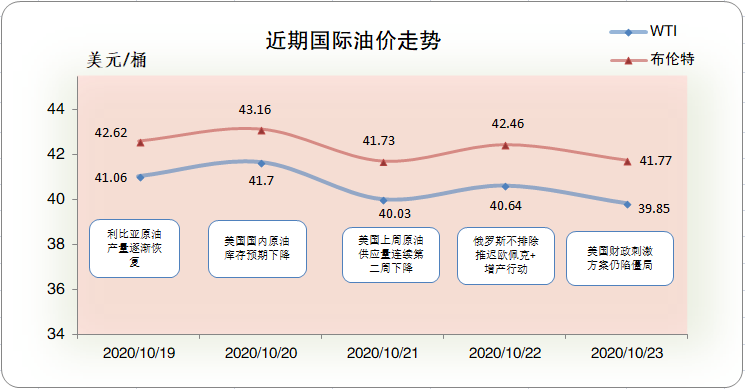 一、影响石油市场走势因素分析1、美国经济基本符合预期1)美国劳工部数据显示，美国截至10月10日当周初请失业金人数为89.8 万，与市场预期基本一致，较上期数据较小幅度上涨。2)密歇根大学数据显示，美国10月密歇根大学消费者信心指数初值为81.2，较上月数据没有变动。3)美国商务部数据显示，美国9月核心零售销售月率为1.5%，较上月有较大幅度上涨。2、欧元区经济复苏困难重重1)欧盟统计局数据显示，欧元区9月未季调核心CPI 年率终值为0.2，较上期数据没有变化。2)欧盟统计局数据显示，欧元区8月季调后贸易帐为219 亿欧元，较上期数据有较小幅度变化。3、美国原油库存减少EIA公布数据显示，截止10月16日当周，美国原油库存减少，汽油库存增加、馏分油库存减少，库欣原油库存增加。报告显示，（截至10月16当周）美国原油库存减少100.2万桶至4.88亿桶，之前预估为减少102.1万桶，库欣地区原油库存增加97.5万桶，至6041.7万桶。汽油库存增加189.5万桶，至2.27亿桶，之前预估为减少182.9万桶。包括取暖油和柴油在内的馏分油库存减少383.2万桶，至1.61亿桶，之前预估为减少174.3万桶。炼厂开工率为72.9%，较上周下降2.2%。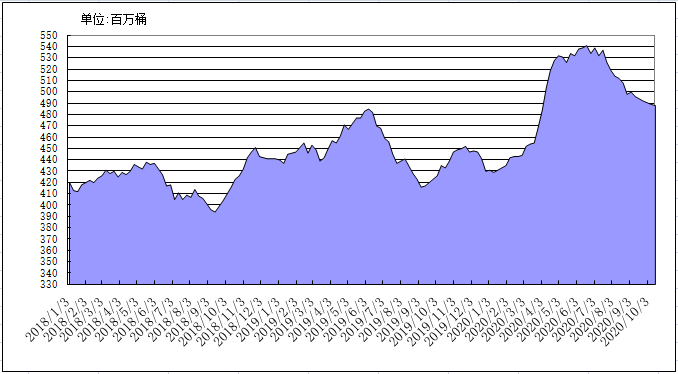 2018年以来美国原油库存变化趋势图4、美元指数周均价较上周相比小幅下跌美元指数整体呈现冲高回落的走势，周均价较上周相比小幅下跌。美元指数均值为92.96，较前一周下跌0.58%。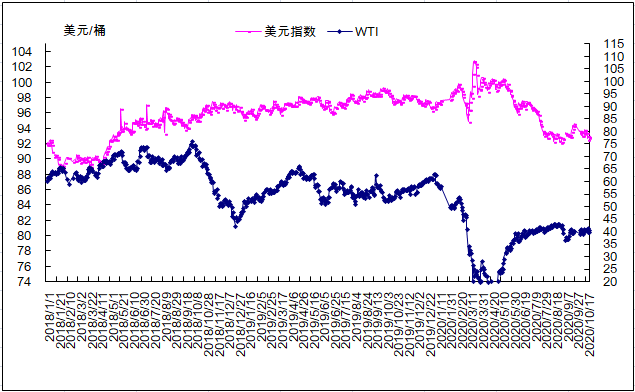 2018年以来国际油价与美元指数走势关系图5、NYMEX原油期货基金截止2020年10月13日，NYMEX原油期货基金非商业净多持仓为47.28万手，比前一周增加1261手。其中多头64.99万手，比前一周减少7854手；空头17.71万手，比前一周减少9115万手。二、石油市场短期走势预测预计本周国际油价呈区间震荡走势。经济与需求方面，美国几个州周四通报新冠病例单日新增人数创下纪录，其中包括许多中西部的州，进一步表明随着天气转凉，疫情有再度升温之势。欧洲多国启动封锁措施，尽管负面影响不及首波疫情，仍打压石油需求。美国经济刺激政策达成协议希望升温，对油价构成利好。供应方面，利比亚产量有望呈现逐步上升态势，但市场对于OPEC+在明年初维持现有减产规模传来预期，需观察市场形势变化及主要成员国进一步表态。技术分析方面，KDJ死叉信号仍在，MACD红色柱萎缩且有死叉趋势，显示市场仍有下行压力。斐波纳契曲线显示，布伦特原油下一阻力位为43.13美元/桶，支撑位为42.06美元/桶。综合分析，在疫情短期难以得到全面控制的情况下，油价难以获得上行动力。但OPEC+部分成员国近期表态为稳住市场情绪带来一定基础。基准情景预计，本周国际油价呈现区间震荡走势，WTI和布伦特原油期货均价分别为40美元/桶和42美元/桶。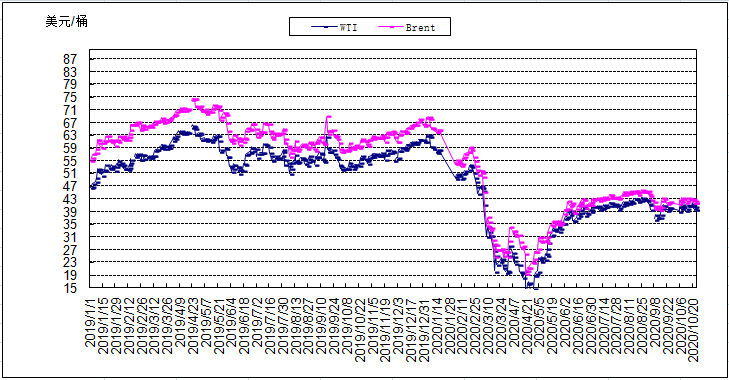 2019年以来国际油价变化趋势图